【回答先】かわさき市民活動センター市民活動推進課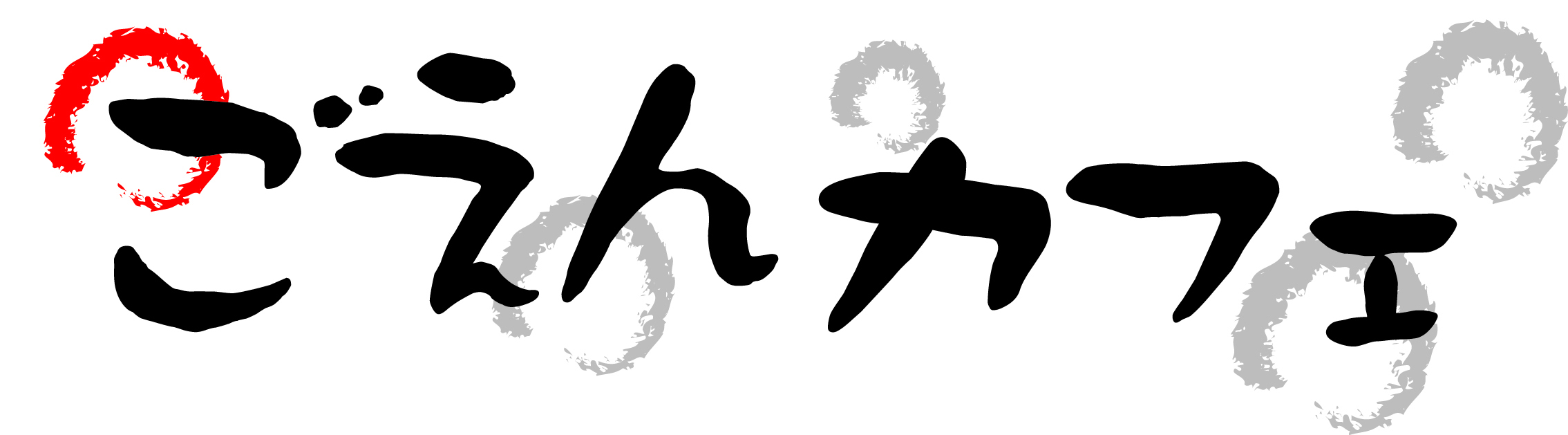 〔FAX〕044-430-5577〔E-mail〕suisin@kawasaki-shiminkatsudo.or.jp（件名に「ごえんカフェ参加申込」と記入）　参加申込書★団体でまとめてお申込みになれます。★個人の方は、太枠のみ記入してください。当日、【参加者一覧】を作成、配布予定です。公開したくない情報等は｢□非公開｣マークを☑にして下さい。申込者□非公開申込者□非公開電話FAX申込者□非公開メール　　団体・所属　　団体・所属　　団体・所属□非公開活動内容（簡潔に）活動内容（簡潔に）連絡先電話□非公開連絡先FAX□非公開連絡先E-mail□非公開団体参加者氏名（ふりがな）団体参加者氏名（ふりがな）団体参加者氏名（ふりがな）1４団体参加者氏名（ふりがな）団体参加者氏名（ふりがな）団体参加者氏名（ふりがな）2５団体参加者氏名（ふりがな）団体参加者氏名（ふりがな）団体参加者氏名（ふりがな）3６参加理由（いくつでも）□いろいろな活動の話が聞きたい　　　□自分の活動をＰＲ・メンバー募集したい□他の団体に相談したい　　　　　　　　 □コラボできる団体をさがしたい□参加できる団体をさがしたい　　　　　□その他（　　　　　　　　　　　　　　　　　　　　　　　　　　　　　　　　　　　　　　　　　　）参加者の方々と話したいこと（いくつでも）□活動PR　　　　　□他の団体の活動を聞く　　　　　　　□助成金など資金□広報　　　　　　　□団体立ち上げ　　　□団体運営　　□イベントの企画運営□他団体とのコラボ　　　　　□その他（　　　　　　　　　　　　　　　　　　　　　　　　）他の参加者へのメッセージ当日、団体のＰＲタイムを予定しています。活動紹介やイベント紹介等を参加者の皆さんに向けてＰＲできる絶好の機会です。希望しますか？　□希望する　□希望しないこれまでの「ごえんカフェ」で、実際に参加したい団体が見つかった、コラボする団体が見つかったなどの「ご縁」はありましたか？□有□これまでは無い